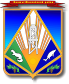 МУНИЦИПАЛЬНОЕ ОБРАЗОВАНИЕХАНТЫ-МАНСИЙСКИЙ РАЙОНХанты-Мансийский автономный округ – ЮграАДМИНИСТРАЦИЯ ХАНТЫ-МАНСИЙСКОГО РАЙОНАП О С Т А Н О В Л Е Н И Еот 30.01.2017                             			                                       № 26г. Ханты-МансийскО мерах по реализации решенияДумы Ханты-Мансийского районаот 22 декабря 2016 года № 42«О бюджете Ханты-Мансийскогорайона на 2017 год и плановыйпериод 2018 и 2019 годов»В целях реализации решения Думы Ханты-Мансийского района                 от 22 декабря 2016 года № 42 «О бюджете Ханты-Мансийского на 2017 год и плановый период 2018 и 2019 годов»:1. Принять к исполнению бюджет Ханты-Мансийского района                  на 2017 год и плановый период 2018 и 2019 годов (далее – бюджет района).2. Утвердить план мероприятий по росту доходов, оптимизации расходов бюджета и сокращению муниципального долга Ханты-Мансийского района (далее также – район) на 2017 год и плановый период 2018 и 2019 годов (далее – План мероприятий) согласно приложению.3. Органам местного самоуправления Ханты-Мансийского района ежеквартально до 3 числа месяца, следующего за отчетным кварталом, представлять в комитет по финансам администрации Ханты-Мансийского района информацию о выполнении Плана мероприятий в соответствии              с приложением к настоящему постановлению.4. Главным администраторам доходов бюджета района в целях повышения уровня администрирования доходов при исполнении бюджета района, а также в целях оперативного формирования ожидаемой оценки поступления доходов в бюджет района представлять в комитет                          по финансам администрации Ханты-Мансийского района:4.1. Ежемесячно до 15-го числа месяца, следующего за отчетным месяцем, ожидаемую оценку поступлений доходов в 2017 году с разбивкой по месяцам с учетом фактического поступления за истекший период.4.2. Ежеквартально до 15-го числа месяца, следующего за отчетным кварталом, информацию о причинах отклонения фактических поступлений доходов в отчетном периоде текущего финансового года от фактического поступления доходов за аналогичный период прошедшего финансового года в разрезе кодов бюджетной классификации доходов, администрируемых соответствующим главным администратором доходов.4.3. Ежегодно до 20-го числа месяца, следующего за отчетным финансовым годом, аналитическую информацию.Об исполнении уточненного годового плана доходов по кодам бюджетной классификации доходов, администрируемых соответствующим главным администратором, с обоснованием причин возникших отклонений фактических поступлений от уточненного плана.О причинах отклонений фактического поступления доходов                         в отчетном финансовом году от фактического поступления доходов                     в прошедшем финансовом году по кодам бюджетной классификации доходов, администрируемых соответствующим главным администратором.5. Главным распорядителям средств бюджета Ханты-Мансийского района:Обеспечить исполнение бюджета района с учетом основных направлений налоговой и бюджетной политики Ханты-Мансийского района на 2017 год и плановый период 2018 и 2019 годов.Обеспечить в пределах доведенных лимитов бюджетных обязательств своевременное исполнение расходных обязательств бюджета района, а также недопущение возникновения просроченной кредиторской задолженности.Продолжить работу по повышению качества и доступности оказываемых муниципальных услуг, оптимизации расходов на финансовое обеспечение выполнения муниципальных заданий, обеспечению доступа к бюджетным средствам, предусмотренным на оказание социальных услуг, некоммерческим организациям посредством реализации соответствующих мероприятий муниципальных программ Ханты-Мансийского района.Обеспечить осуществление контроля за исполнением муниципальных заданий и своевременным размещением муниципальных заданий в информационно-телекоммуникационной сети Интернет.Обеспечить реализацию и своевременное внесение изменений в соглашения, заключаемые с отраслевыми департаментами автономного округа (в целях реализации региональных «дорожных карт»), направленные на обеспечение достижения целевых показателей (нормативов) оптимизации сети муниципальных учреждений и поэтапного повышения оплаты труда отдельных категорий работников муниципальных учреждений сферы образования и культуры.Обеспечить эффективное использование межбюджетных трансфертов, полученных в форме субсидий, субвенций и иных межбюджетных трансфертов из федерального и регионального бюджета.Обеспечить подписание соглашений с главными распорядителями средств окружного бюджета, осуществляющими предоставление межбюджетных субсидий, а их копии по мере подписания предоставлять в комитет по финансам администрации Ханты-Мансийского района.Обеспечить соблюдение условий и достижение целевых показателей, предусмотренных заключенными соглашениями о предоставлении межбюджетных субсидий.Не принимать решения, приводящие к увеличению численности работников бюджетной сферы и органов местного самоуправления, за исключением случаев, когда увеличение численности работников бюджетной сферы и органов местного самоуправления необходимо для реализации переданных государственных полномочий                                   и федеральных законов, предусматривающих расширение полномочий органов местного самоуправления, а также связано с вводом новых объектов капитального строительства.Не допускать превышение нормативов расходов на содержание органов местного самоуправления.Обеспечить повышение эффективности бюджетных расходов,   в том числе не допускать необоснованного увеличения количества принимаемых расходных обязательств, принять меры по оптимизации действующих расходных обязательств.6. Установить, что заключение и оплата получателями средств бюджета района муниципальных контрактов и иных обязательств, исполнение которых осуществляется за счет средств бюджета района          в 2017 году, осуществляются в пределах доведенных до них лимитов бюджетных обязательств в соответствии с бюджетной классификацией Российской Федерации, с учетом принятых и неисполненных обязательств.7. Установить, что муниципальные заказчики:Осуществляют оплату по заключенным договорам (контрактам) о поставке товаров, выполнении работ, оказании услуг после подтверждения поставки товаров, выполнения (оказания) предусмотренных указанными договорами (контрактами) работ (услуг), их этапов, если возможность авансовых платежей не установлена правовыми актами Ханты-Мансийского района.Вправе предусматривать авансовый платёж в размере до       100 процентов от суммы договора (контракта) – о предоставлении услуг связи; закупке печатных и электронных изданий (в том числе о подписке на периодические печатные и электронные издания, об оказании услуг по предоставлению доступа к электронным изданиям), об обучении на курсах повышения квалификации; об участии в семинарах, совещаниях; на приобретение авиа- и железнодорожных билетов, билетов для проезда городским и пригородным транспортом; о приобретении продукции (товаров) для обеспечения поставки в районы и населенные пункты на территории автономного округа с ограниченными сроками завоза грузов; о предоставлении грантов, присужденных по итогам конкурсов Ханты-Мансийского района; по обязательному страхованию лиц, замещающих муниципальные должности Ханты-Мансийского района, лиц, замещающих должности муниципальной службы Ханты-Мансийского района; по обязательному страхованию гражданской ответственности владельцев транспортных средств; по аренде нежилых помещений для нужд органов администрации Ханты-Мансийского района, созданных в целях обеспечения исполнения полномочий администрации Ханты-Мансийского района.Вправе осуществлять оплату по договорам (контрактам) энергоснабжения, теплоснабжения, газоснабжения, холодного водоснабжения и водоотведения в порядке, установленном Правительством Российской Федерации.Установить, что органы местного самоуправления района при реализации муниципальных «дорожных карт» в сферах образования и культуры в 2017 году:Обеспечивают за счет всех источников выполнение установленных соотношений по уровню номинальной заработной платы в среднем по отдельным категориям работников бюджетной сферы, подпадающим под действие указов Президента Российской Федерации от 7 мая 2012 года № 597 «О мероприятиях по реализации государственной социальной политики», от 1 июня 2012 года № 761 «О Национальной стратегии действий в интересах детей на 2012 – 2017 годы» (далее – отдельные категории работников бюджетной сферы), в том числе за счет оптимизации и повышения эффективности расходов в курируемой сфере.Представляют в комитет по финансам администрации Ханты-Мансийского района расчеты повышения оплаты труда отдельных категорий работников бюджетной сферы и предварительно согласовывают с ним значения целевых показателей корректировки муниципальных «дорожных карт».Установить, что лимиты бюджетных обязательств на повышение оплаты труда работников муниципальных учреждений сельских поселений в 2017 году, передаваемых в рамках иных межбюджетных трансфертов из бюджета района, принятых в соответствии с Указом Президента Российской Федерации от 7 мая 2012 года № 597 «О мероприятиях по реализации государственной социальной политики», утверждаются и доводятся до сельских поселений после уточнения расчетов по результатам выполнения установленных региональными планами мероприятий по повышению эффективности отраслей социальной сферы («дорожными картами») целевых показателей соотношения средней заработной платы отдельных категорий работников.Установить, что в 2017 году при предоставлении главными распорядителями средств бюджета района предложений по внесению изменений в сводную бюджетную роспись Ханты-Мансийского района    не допускается перераспределение на иные цели бюджетных ассигнований, предусмотренных:На уплату налога на имущество организаций.На реализацию указов Президента Российской Федерации                             по повышению оплаты труда отдельных категорий работников бюджетной сферы.На оплату труда и начисления на выплаты по оплате труда,                за исключением исполнения требований по исполнительным листам, выплат выходных пособий, выплат в связи с назначением пенсии                за выслугу лет, выплат работникам, муниципальным служащим среднемесячного заработка на период трудоустройства при их увольнении в связи с ликвидацией либо реорганизацией учреждения, иными организационно-штатными мероприятиями, приводящими к сокращению численности работников учреждения.На оплату коммунальных услуг.Рекомендовать органам местного самоуправления сельских поселений Ханты-Мансийского района:Принять аналогичные планы мероприятий по росту доходов, оптимизации расходов местных бюджетов и сокращению муниципального долга на 2017 год и плановый период 2018 и 2019 годов в соответствии с пунктом 2 настоящего постановления. Представлять в комитет по финансам администрации Ханты-Мансийского района сводную информацию о выполнении плана мероприятий по росту доходов, оптимизации расходов местных бюджетов и сокращению муниципального долга на 2017 год и плановый период 2018 и 2019 годов по форме и в сроки, установленные им.Обеспечить сбалансированность местных бюджетов.Обеспечить при формировании местных бюджетов полное финансовое обеспечение в бюджете сельского поселения на 2017 год социально значимых расходных обязательств по кодам классификации операций сектора государственного управления (включая бюджетные и автономные учреждения): 211 «Заработная плата», 213 «Начисления на выплаты по оплате труда», 223 «Коммунальные услуги».Обеспечить реализацию и своевременное внесение изменений в соглашения, направленные на обеспечение достижения целевых показателей (нормативов) оптимизации сети муниципальных учреждений и поэтапного повышения оплаты труда отдельных категорий работников муниципальных учреждений сферы культуры.Обеспечить повышение эффективности бюджетных расходов,                      в том числе не допускать необоснованного увеличения количества принимаемых расходных обязательств.Не допускать образования просроченной кредиторской задолженности.Не принимать решения, приводящие к увеличению численности работников бюджетной сферы и органов местного самоуправления, за исключением случаев, когда увеличение численности работников бюджетной сферы и органов местного самоуправления необходимо для реализации переданных государственных и муниципальных полномочий и федеральных законов, предусматривающих расширение полномочий органов местного самоуправления, а также связано с вводом новых объектов капитального строительства.Не допускать превышение нормативов расходов на содержание органов местного самоуправления.Представить в комитет по финансам администрации района принятое Советом депутатов решение о бюджете сельского поселения на 2017 год и плановый период 2018 и 2019 годов, а также решения о внесении изменений и дополнений в него в течение 5 дней после вступления в силу указанных решений.Главным распорядителям бюджетных средств, главным администраторам поступлений Ханты-Мансийского района в срок                          до 25-го числа месяца, следующего за отчетным кварталом, представлять            в комитет по финансам администрации района информацию о выполнении данного постановления по соответствующим пунктам.Комитету по финансам администрации района (Горелик Т.Ю.):На основе данных главных распорядителей бюджетных средств, главных администраторов поступлений Ханты-Мансийского района представлять главе района сводную информацию о выполнении данного постановления по итогам года в срок до 1 марта года, следующего за отчетным.Довести настоящее постановление до главных администраторов доходов Ханты-Мансийского района.Контроль за выполнением постановления возложить на заместителя главы района по финансам, председателя комитета по финансам.Глава Ханты-Мансийского района				               К.Р.МинулинПриложениек постановлению администрацииХанты-Мансийского района	     от 30.01.2017 № 26План мероприятий по росту доходов, оптимизации расходов бюджета и сокращению муниципального долга Ханты-Мансийского района на 2017 год и плановый период 2018 и 2019 годов№
п/пНаименование мероприятияСрок реализации мероприятияПроект муниципального правового акта или иной документЦелевой показательЗначение целевого показателя (план)Значение целевого показателя (план)Значение целевого показателя (план)Бюджетный эффект от реализации мероприятий (план), тыс. рублейБюджетный эффект от реализации мероприятий (план), тыс. рублейБюджетный эффект от реализации мероприятий (план), тыс. рублей№
п/пНаименование мероприятияСрок реализации мероприятияПроект муниципального правового акта или иной документЦелевой показатель2017 год2018 год2019 год2017 год2018 год2019 год1. Мероприятия по росту доходов бюджета муниципального образования1. Мероприятия по росту доходов бюджета муниципального образования1. Мероприятия по росту доходов бюджета муниципального образования1. Мероприятия по росту доходов бюджета муниципального образования1. Мероприятия по росту доходов бюджета муниципального образования1. Мероприятия по росту доходов бюджета муниципального образования1. Мероприятия по росту доходов бюджета муниципального образования1. Мероприятия по росту доходов бюджета муниципального образования1. Мероприятия по росту доходов бюджета муниципального образованияВсего по доходам, в том числе:98 018,096 828,096 828,01.1.Дополнительное вовлечение муниципального имущества в аренду, в том числе:декабрь 2017декабрь 2018декабрь 2019договор аренды33 143,133 143,133 143,11.1.движимое, недвижимое имуществодекабрь 2017декабрь 2018декабрь 2019договор арендыотношение суммы арендной платы, планируемой к получению в результате дополнительной передачи движимого и недвижимого имущества в аренду в отчетном периоде, к плановым назначениям доходов по коду 07011109045050000120, %2,53,38,1143,1143,1143,11.1.земельные участкидекабрь 2017декабрь 2018декабрь 2019договор арендыотношение суммы арендной платы, планируемой к получению в результате дополнительной передачи земельных участков в аренду в отчетном периоде, к плановым назначениям доходов по коду 07011105013050000120, %142,0142,0137,033 000,033 000,033 000,01.2.Перечисление в бюджет Ханты-Мансийского района части прибыли, остающейся в распоряжении муниципальных унитарных предприятий Ханты-Мансийского района после уплаты налогов и иных обязательных платежейдо 01.06.2017до 01.06.2018до 01.06.2019приказ департамента имущественных и земельных отношений администрации Ханты-Мансийского районаотношение суммы прибыли, фактически перечисленной в бюджет, к планируемой сумме прибыли, %100,0100,0100,084,984,984,91.3.Анализ эффективности осуществляемых ранее мер поддержки и стимулирования субъектов малого и среднего предпринимательствадо 31.12.2017до 31.12.2018до 31.12.2019увеличение налоговых поступлений (УСН, ЕСН, ЕНВД, патент, НДФЛ) от субъектов малого и среднего предпринимательства, получивших меры финансовой поддержки из бюджета Ханты-Мансийского района, тыс. руб.600,0600,0600,0600,0600,0600,01.4.Заключение соглашений о сотрудничестве с хозяйствующими субъектами, осуществляющими деятельность в Ханты-Мансийском районедо 31.12.2017до 31.12.2018до 31.12.2019соглашение о сотрудничествеприрост доходов к первоначально утвержденной сумме доходов бюджета Ханты-Мансийского района, %2,12,42,464 190,063 000,063 000,02. Мероприятия по оптимизации расходов бюджета муниципального образования2. Мероприятия по оптимизации расходов бюджета муниципального образования2. Мероприятия по оптимизации расходов бюджета муниципального образования2. Мероприятия по оптимизации расходов бюджета муниципального образования2. Мероприятия по оптимизации расходов бюджета муниципального образования2. Мероприятия по оптимизации расходов бюджета муниципального образования2. Мероприятия по оптимизации расходов бюджета муниципального образования2. Мероприятия по оптимизации расходов бюджета муниципального образования2. Мероприятия по оптимизации расходов бюджета муниципального образованияВсего по расходам,  в том числе:5 163,3541,42 559,02.1.Предоставление муниципальных услуг через социально ориентированные некоммерческие организациидо 31.12.2019внесение изменений в штатное расписаниеколичество сокращенных единиц0010,00,0434,22.2.Сокращение штатных единицдо 31.12.2017внесение изменений в штатное расписаниеколичество сокращенных единиц3,0001 800,00,00,02.3.Реорганизация сети образовательных учрежденийдо 31.12.2017до 31.12.2018до 31.12.2019проект распоряженияотношение количества муниципальных учреждений образования Ханты-Мансийского района, подлежащих реорганизации, к общему количеству учреждений образования района, %10,32,98,83 363,3541,42 124,83. Мероприятия по сокращению муниципального долга и расходов на его обслуживание3. Мероприятия по сокращению муниципального долга и расходов на его обслуживание3. Мероприятия по сокращению муниципального долга и расходов на его обслуживание3. Мероприятия по сокращению муниципального долга и расходов на его обслуживание3. Мероприятия по сокращению муниципального долга и расходов на его обслуживание3. Мероприятия по сокращению муниципального долга и расходов на его обслуживание3. Мероприятия по сокращению муниципального долга и расходов на его обслуживание3. Мероприятия по сокращению муниципального долга и расходов на его обслуживание3.1.Установить значение показателя соотношения муниципального долга к доходам бюджета района без учета безвозмездных поступлений и поступлений налоговых доходов по дополнительным нормативам отчисленийотношение муниципального долга к доходам бюджета района без учета безвозмездных поступлений и поступлений налоговых доходов по дополнительным нормативам отчислений, %4,34,04,13.2.Установить уровень долговой нагрузки на бюджет района по ежегодному погашению долговых обязательств на уровне, не превышающем 10% от суммарного годового объема доходов бюджета района без учета безвозмездных поступлений и поступлений налоговых доходов по дополнительным нормативам отчисленийотношение годового объема погашения долговых обязательств к суммарному годовому объему доходов бюджета района без учета безвозмездных поступлений и поступлений налоговых доходов по дополнительным нормативам отчислений, %не более 10,0не более 10,0не более 10,03.3.Установить предельный годовой объем расходов на обслуживание муниципального долга не более  0,1 % от общего годового объема расходов бюджета района, за исключением расходов, осуществляемых за счет субвенцийотношение годового объема расходов на обслуживание муниципального долга к общему годовому объему расходов бюджета района, за исключением расходов, осуществляемых за счет субвенций, %не более 0,1не более 0,1не более 0,1